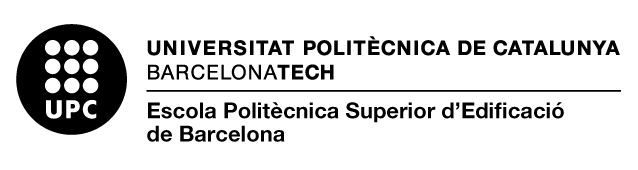 Justificant d’assistència a examenJustificante de asistencia a examenL’estudiant / El/la estudianteNom i cognoms	Nombre y apellidosHa assistit a la convocatòria d’examen de l’assignatura / Ha asistido a la convocatoria de examen de la asignaturaCorresponent als estudis de / Correspondiente a los estudios de:Grau en Arquitectura Tècnica i Edificació / grado en Arquitectura Técnica y EdificaciónGrau en Enginyeria en Geoinformació i Geomàtica / grado en Ingeniería en Geoinformación y GeomáticaMàster universitari en Construcció Avançada en l’Edificació / máster universitario en Construcción Avanzada en la EdificaciónMàster universitari en Diagnosi i Tècniques d’Intervenció en l’Edificació / máster universitario en Diagnosis y Técnicas de Intervención en la EdificaciónMàster universitari en Gestió de l’Edificació / máster universitario en Gestión de la EdificaciónMàster interuniversitari en Seguretat i Salut en el Treball: Prevenció de Riscos Laborals / máster interuniversitario en Seguridad y Salud en el Trabajo: Prevención de Riesgos LaboralesEl/La professor/a / El/La profesor/aSignatura / FirmaData / FechaJustificant d’assistència a examenJustificante de asistencia a examenL’estudiant / El/la estudianteNom i cognoms	Nombre y apellidosHa assistit a la convocatòria d’examen de l’assignatura / Ha asistido a la convocatoria de examen de la asignaturaCorresponent als estudis de / Correspondiente a los estudios de:Grau en Arquitectura Tècnica i Edificació / grado en Arquitectura Técnica y EdificaciónGrau en Enginyeria en Geoinformació i Geomàtica / grado en Ingeniería en Geoinformación y GeomáticaMàster universitari en Construcció Avançada en l’Edificació / máster universitario en Construcción Avanzada en la EdificaciónMàster universitari en Diagnosi i Tècniques d’Intervenció en l’Edificació / máster universitario en Diagnosis y Técnicas de Intervención en la EdificaciónMàster universitari en Gestió de l’Edificació / máster universitario en Gestión de la EdificaciónMàster interuniversitari en Seguretat i Salut en el Treball: Prevenció de Riscos Laborals / máster interuniversitario en Seguridad y Salud en el Trabajo: Prevención de Riesgos LaboralesEl/La professor/a / El/La profesor/aSignatura / FirmaData / Fecha